Substantive knowledge History Curriculum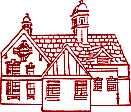 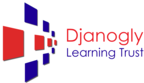 Kensington Junior AcademyAutumn Autumn Autumn Autumn Year 3Year 4Year 5Year 6Stone ageKnow how Britain changed between the beginning of the Stone Age and the Iron ageKnow the main differences between the Stone, Bronze and Iron agesKnow the impact of the discovery of the wheel and Iron oreKnow what is meant by ‘hunter-gatherers’.Know how and why people began to live in communities eg Iron Age forts.Ancient EgyptAppreciate how different life was in Britain when these civilizations were at their strongest.Hieroglyphics versus pre-history no recognised recorded languageKnow that we know about the Egyptians from what they have left behind.Know about ancient Egyptian gods and how important they were.Know about the practice of mummification and preparing bodies for the afterlife.Know that the Egyptian civilisation grew up around the Nile due to fertile land and transport links.Know the names of three important Pharaohs. Anglo Saxons & Scots and the VikingsKnow how Britain changed between the end of the Roman occupation and 1066 Know that Anglo Saxon era began in 410CEKnow how people lived in the Anglo Saxon era compared to Roman BritainKnow how the Anglo-Saxons attempted to bring about law and order into the country.Scots invasions from Ireland to north Britain (now Scotland)Know that during the Anglo-Saxon period Britain was divided into many kingdoms and know how this impacts our counties today.Study the art and culture of the Anglo Saxon times that was developed in the ‘Dark Ages’.Know when, where and why the Vikings invaded England and show this on a mapKnow the similarities and differences between Anglo Saxon law and order and the Danelaw.Know the legacy of the Vikings here and across the world.Beyond 1066: World War 2•Understand which countries were involved in word war 2 as the axis and allies.•Know what the blitz and the blockades were. •Understand the impact on everyday life of blackouts, rationing air raids and conscription.•Know how Ilkeston contributed to the war effort.•The role of women during the war – land girls, Stanton iron works. •Impact on the Nazi regime on Jewish and minority peopleSpringSpringSpringSpringYear 3Year 4Year 5Year 6The Romans:Know how Britain changed from the Iron Age to the end of the Roman occupation.Know how the Roman occupation helped to advance British Society.Know how the Roman occupation of Britain helped to advance British societyKnow that Romans built cities containing buildings of stone, brick and tileKnow that they built roads to move efficiently from one place to anotherKnow that Romans had a centralised government Know how there was resistance to the Roman occupation and know about Boudica. Know about at least one famous Roman emperor. Early Islamic empire Know that it was centred around BaghdadKnow that Baghdad was the largest City in the world at that time (900CE)Know that Baghdad was at the centre of the worlds great trade routes (Silk Road)Know that this period is referred to as the Golden Age of IslamKnow that the House of Wisdom was the Grand Library of Baghdad and played a large part in the academic and intellectual life of the CityKnow that the people of Baghdad were literate and scholars, whereas Europe was living the Dark Ages and Saxons were using Runes to record informationSummerSummerSummerSummerYear 3Year 4Year 5Year 6Ancient GreeksKnow some of the main characteristics of the Athenians and the SpartansKnow that the Ancient Greek civilisation existed from about 1200BCE to 323BCEKnow that Athens was a democracy and Sparta was a military stateKnow that democracy means that people have a say in how they are governedKnow about the Greek gods and how important they were to themKnow that the Olympic games originated from Ancient GreeceKnow at least five sports from the Ancient Greek OlympicsLocal history/ Victorians•Know about a period of history that has strong connections to their locality and understand the issues associated with the period.To know the impact the Victorian era had on our school. (Kensington Junior School)To know how school life differed at KJS to school life today at KJA.To know the impact the Victorian era had on our town (Ilkeston and local area – Stanton Iron Works, Bennerley Viaduct, Ilkeston Railway)•Know how the lives of wealthy people were different from the lives of poorer people during this time.